                         	Наталія Талах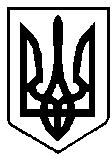 ВАРАСЬКА МІСЬКА РАДАВИКОНАВЧИЙ КОМІТЕТП Р О Є К Т       Р І Ш Е Н Н Я04.07.2023					м.Вараш			№279-ПРВ-23-7132Про визначення кандидатурина   представлення   до присвоєння почесного звання України  «Мати-героїня»За вагомий особистий внесок у вихованні дітей у сім'ї, створення сприятливих умов для здобуття дітьми освіти, розвитку їх творчих здібностей, формування високих духовних і моральних якостей, враховуючи протокол засідання комісії по визначенню кандидатур на присвоєння почесного звання України «Мати-героїня» від 03.07.2023, відповідно до Закону України «Про державні нагороди України», Указу Президента України від 29.06.2001 року №476/2001 «Про почесні звання України», керуючись статтями 39, 40, частиною шостою статті 59 Закону України «Про місцеве самоврядування в Україні», виконавчий комітет Вараської міської радиВИРІШИВ:1.Висунути кандидатуру Мельник Світлани Петрівни, яка проживає за адресою: село ---, вул.---, буд.---, Вараського району, Рівненської області, на представлення до присвоєння почесного звання України «Мати-героїня» за вагомий особистий внесок у виховання дітей у сім'ї, створення сприятливих  умов для здобуття дітьми освіти,  розвитку їх творчих здібностей,  формування  високих  духовних  і  моральних  якостей.2.Департаменту соціального захисту та гідності виконавчого комітету Вараської міської ради направити клопотання до Вараської  районної державної адміністрації з відповідними документами.3.Контроль за виконанням рішення покласти на заступника міського голови з питань діяльності виконавчих органів ради  Хондоку Романа.Міський голова 								Олександр МЕНЗУЛ